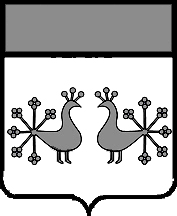 Ивановская областьВерхнеландеховский муниципальный районА Д М И Н И С Т Р А Ц И Я  ВЕРХНЕЛАНДЕХОВСКОГО МУНИЦИПАЛЬНОГО РАЙОНАП О С Т А Н О В Л Е Н И Еот    18. 06. 2018   №   250- п пос. Верхний ЛандехО плане  проведения проверок  соблюдения гражданами земельного законодательства на территории Верхнеландеховского муниципального района на 3 квартал 2018 годаВ соответствии со статьей 72 Земельного кодекса Российской Федерации, Законом Ивановской области  от 09.11.2015 № 112–ОЗ «О порядке  осуществления  муниципального земельного контроля  на территории  муниципальных образований Ивановской области»1. Утвердить план проведения проверок соблюдения гражданами земельного законодательства на территории Верхнеландеховского муниципального района на 3 квартал 2018 года (прилагается).2. Разместить настоящее постановление на официальном сайте администрации Верхнеландеховского муниципального района.И.о.Главы Верхнеландеховскогомуниципального района                                                        Н.Н.СМИРНОВАУтвержден  постановлениемадминистрации Верхнеландеховскогомуниципального района от  18. 06. 2018  №  250  - п (приложение)П Л А Нпроведения  проверок соблюдения гражданами земельного законодательства на территории Верхнеландеховского муниципального района на 3 квартал 2018 года№п/пФ.И.О. гражданина,место жительстваОбъекты проверок(местоположение земельного участка, кадастровый  номер, площадь, вид разрешенного использование)Цель проведения проверкиФорма проведения проверкиДатапроведенияпроверкиНаименование органа муниципального контроля1ПалкинаГалина БорисовнаИвановская область, п. Верхний Ландех, ул. Восточная, д.7                                    к.н. 37:01:020304:15. S-1144 кв.м.;земли населенных пунктов,  для индивидуального жилищного строительствавыезднаявыездная02.07.2018-19.07.2018АдминистрацияВерхнеландеховского муниципального района2.ПараскевоваТатьяна ВладимировнаИвановская область, п. Верхний Ландех, ул. Октябрьская, д. 21                                   к.н. 37:01:020107:27, S- 994 кв.м.;земли населенных пунктов,  для ведения личного подсобного хозяйствавыезднаявыездная23.07.2018-09.08.2018АдминистрацияВерхнеландеховского муниципального района3.Демидова Валентина ВасильевнаИвановская область, п. Верхний Ландех, ул. Восточная, д. 3                                  к.н. 37:01:020304:3, S- 1100 кв.м.;земли населенных пунктов,  для ведения личного подсобного хозяйствавыезднаявыездная13.08.2018- 30.08.2018АдминистрацияВерхнеландеховского муниципального района4.Качалова Светлана ИвановнаИвановская область, Верхнеландеховский р-н, д.Кашарята, д.7                                   к.н. 37:01:010411:29, S- 5000 кв.м.;земли населенных пунктов,  для ведения личного подсобного хозяйствавыезднаявыездная03.09.2018- 20.09.2018АдминистрацияВерхнеландеховского муниципального района